РЕШЕНИЕ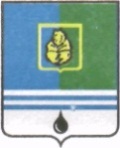 ДУМЫ ГОРОДА КОГАЛЫМАХанты-Мансийского автономного округа - ЮгрыОт «23» мая 2014г.                                                                                № 437-ГД О внесении изменения в решение Думы города Когалыма от 01.11.2012 № 200-ГДВ соответствии с решением Думы города Когалыма от 27.09.2012                № 182-ГД «О создании Молодежной палаты при Думе города Когалыма», Дума города Когалыма РЕШИЛА:1. В решение Думы города Когалыма от 01.11.2012 № 200-ГД                      «Об утверждении состава Молодежной палаты при Думе города Когалыма» (далее – решение) внести следующее изменение:1.1. Приложение к решению изложить в редакции согласно приложению к настоящему решению.2. Опубликовать настоящее решение и приложение к нему                          в официальном источнике опубликования. Глава города Когалыма						Н.Н.ПальчиковПриложение  к решению Думыгорода Когалыма от 23.05.2014 №437-ГД СОСТАВМолодежной палаты при Думе города Когалыма1. Березин Евгений Валерьевич -председатель Молодежной палаты при Думе города Когалыма2. Габдулисламов Артур Рашитович -заместитель председателя Молодежной палаты при Думе города Когалыма3. Фаразутдинов Ленар Бельсурович-заместитель председателя Молодежной палаты при Думе города Когалыма4. Гайсина Эльвина Маратовна-секретарь Молодежной палаты при Думе города КогалымаЧлены Молодежной палаты при Думе города Когалыма:Члены Молодежной палаты при Думе города Когалыма:Члены Молодежной палаты при Думе города Когалыма:5. Артюхова Ирина Викторовна 5. Артюхова Ирина Викторовна 5. Артюхова Ирина Викторовна 6. Булатов Шавкат Равильевич6. Булатов Шавкат Равильевич6. Булатов Шавкат Равильевич7. Бурлака Анастасия Сергеевна7. Бурлака Анастасия Сергеевна7. Бурлака Анастасия Сергеевна8. Нигматуллин Рустам Хайдарович8. Нигматуллин Рустам Хайдарович8. Нигматуллин Рустам Хайдарович9. Новоселова Альмира Мунировна9. Новоселова Альмира Мунировна9. Новоселова Альмира Мунировна10. Садыкова Дина Салмановна10. Садыкова Дина Салмановна10. Садыкова Дина Салмановна11. Стакиева Асель Токтомушевна11. Стакиева Асель Токтомушевна11. Стакиева Асель Токтомушевна12. Чибирьков Александр Валерьевич12. Чибирьков Александр Валерьевич12. Чибирьков Александр Валерьевич